Выборы в Хакасии будут безопасными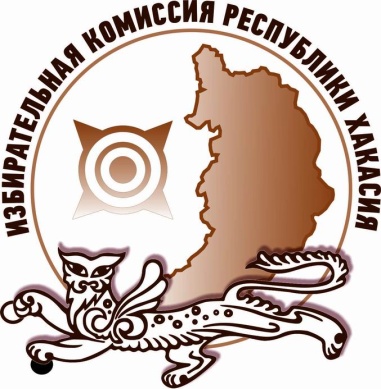 В Республику Хакасия начали поступать средства индивидуальной защиты, которыми будут обеспечены все участковые избирательные комиссии для организации безопасного голосования.Один из главных приоритетов для избирательных комиссий в подготовке выборов, назначенных на 19 сентября 2021 года, это безопасность, в том числе эпидемиологическая.  Для ее обеспечения все участковые избирательные комиссии получат средства индивидуальной защиты. В первую очередь это маски, перчатки, анитсептичекая жидкость. Для организации голосования вне помещения члены комиссий дополнительно будут использовать защитные экраны на лицо и одноразовые халаты, а избиратели, все необходимое для голосования, получат в специальном прозрачном пакете. «Определяя перечень средств защиты и их количество, мы ориентировались на имеющейся опыт организации выборов в условиях неблагополучной эпидемиологической обстановки. Поэтому могу с уверенность гарантировать, что в Хакасии будет сделано все для безопасного голосования», – отметил Председатель Избиркома Хакасии Александр Чуманин.Отдел общественных связей и информации ИК РХ23-94-37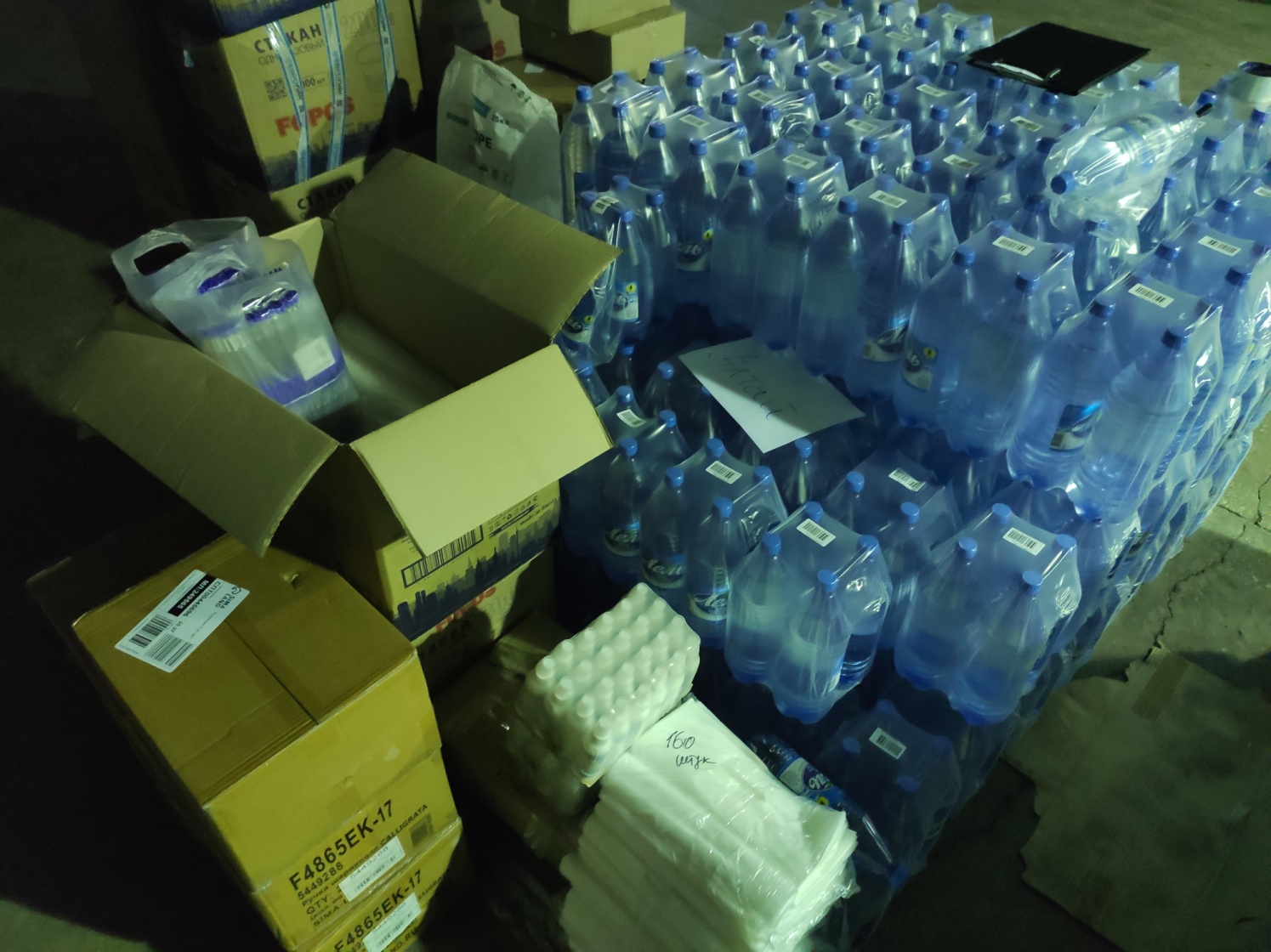 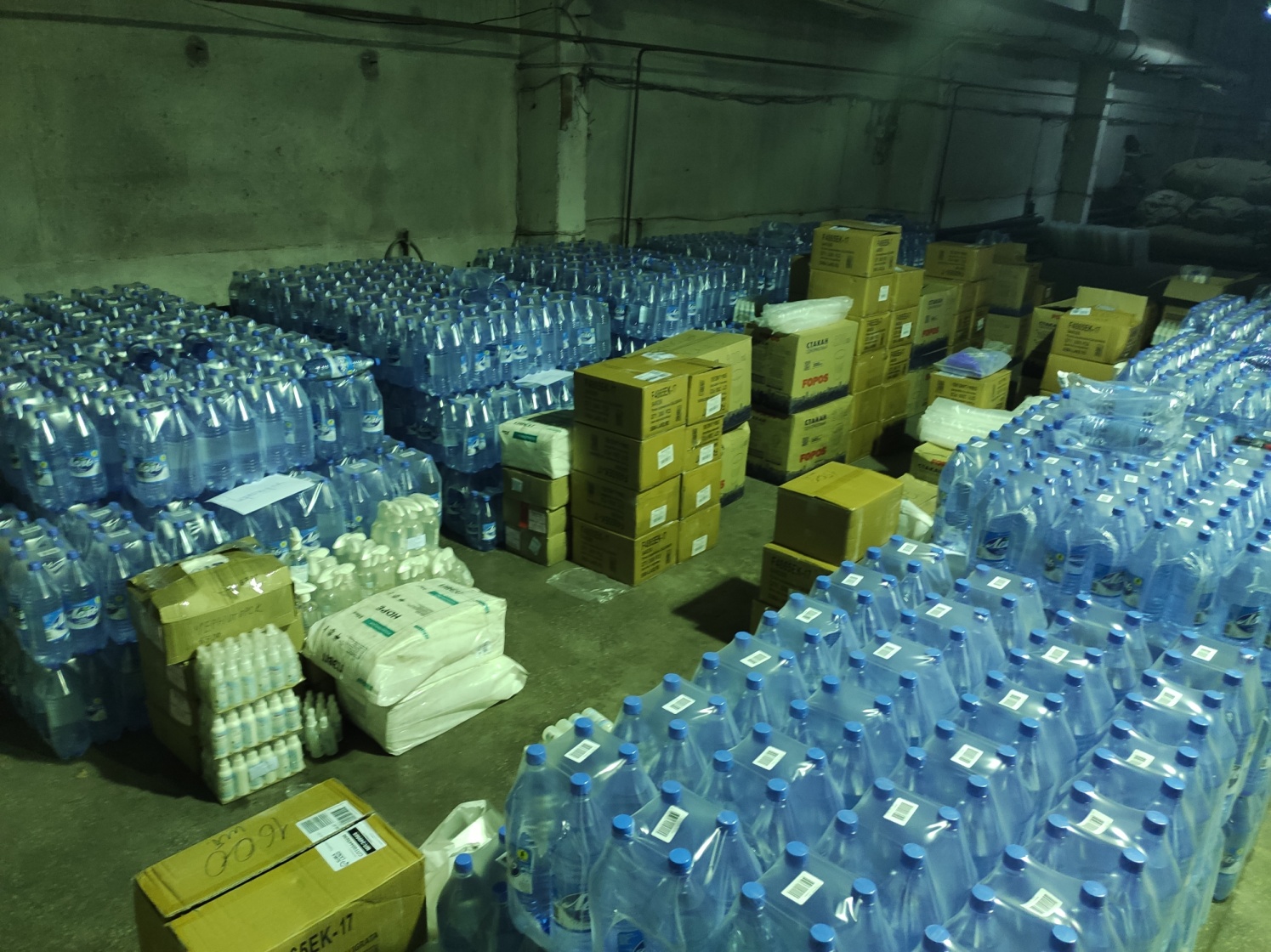 